ГРАФИКприема-сдачи нормативов ВФСК ГТО в городском округе город Шахунья на октябрь 2019 годРуководитель Муниципального центра тестирования ВФСК ГТО                                                                                                          Клюжева Е.Е.городского округа город Шахунья Нижегородской области                                                                                		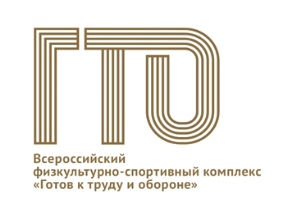 Муниципальный центр тестирования ВФСК ГТО городского округа город Шахунья Нижегородской областиМАУ «ФОК «Атлант» в г.Шахунья»606910, Нижегородская область, г.Шахунья, ул.Чапаева, д.2Ател. 8(83152)2-77-27,адрес эл.почты: mct-shah-gto@mail.ruДатаВремяВремяВремяОбщеобразовательное учреждениеВидиспытанийВидиспытанийВидиспытанийВидиспытанийМесто проведения02.10.201902.10.201910.00-12.0013.30-15.0010.00-12.0013.30-15.0010.00-12.0013.30-15.00МБДОУ д/с №41(24 чел)МБОУ Хмелевицкая СОШ(4 чел)1СТУПЕНЬ (6-8 лет)1СТУПЕНЬ (6-8 лет)1СТУПЕНЬ (6-8 лет)1СТУПЕНЬ (6-8 лет)МАУ «ФОК «Атлант»  в г.Шахунья»МАУ «ФОК «Атлант»  в г.Шахунья»02.10.201902.10.201910.00-12.0013.30-15.0010.00-12.0013.30-15.0010.00-12.0013.30-15.00МБДОУ д/с №41(24 чел)МБОУ Хмелевицкая СОШ(4 чел)Девочки 6-8 летДевочки 6-8 летДевочки 6-8 летМальчики6-8 летМАУ «ФОК «Атлант»  в г.Шахунья»МАУ «ФОК «Атлант»  в г.Шахунья»02.10.201902.10.201910.00-12.0013.30-15.0010.00-12.0013.30-15.0010.00-12.0013.30-15.00МБДОУ д/с №41(24 чел)МБОУ Хмелевицкая СОШ(4 чел)Обязательные испытания (тесты)Обязательные испытания (тесты)Обязательные испытания (тесты)Обязательные испытания (тесты)МАУ «ФОК «Атлант»  в г.Шахунья»МАУ «ФОК «Атлант»  в г.Шахунья»02.10.201902.10.201910.00-12.0013.30-15.0010.00-12.0013.30-15.0010.00-12.0013.30-15.00МБДОУ д/с №41(24 чел)МБОУ Хмелевицкая СОШ(4 чел)1.Бег 30м(с)2. Смешанное передвижение на 2000м (с)1.Бег 30м(с)2. Смешанное передвижение на 2000м (с)1.Бег 30м(с)2. Смешанное передвижение на 2000м (с)1.Бег 30м(с)2. Смешанное передвижение на 2000м (с)МАУ «ФОК «Атлант»  в г.Шахунья»МАУ «ФОК «Атлант»  в г.Шахунья»02.10.201902.10.201910.00-12.0013.30-15.0010.00-12.0013.30-15.0010.00-12.0013.30-15.00МБДОУ д/с №41(24 чел)МБОУ Хмелевицкая СОШ(4 чел)МАУ «ФОК «Атлант»  в г.Шахунья»МАУ «ФОК «Атлант»  в г.Шахунья»02.10.201902.10.201910.00-12.0013.30-15.0010.00-12.0013.30-15.0010.00-12.0013.30-15.00МБДОУ д/с №41(24 чел)МБОУ Хмелевицкая СОШ(4 чел)Испытания (тесты) по выборуИспытания (тесты) по выборуИспытания (тесты) по выборуИспытания (тесты) по выборуМАУ «ФОК «Атлант»  в г.Шахунья»МАУ «ФОК «Атлант»  в г.Шахунья»02.10.201902.10.201910.00-12.0013.30-15.0010.00-12.0013.30-15.0010.00-12.0013.30-15.00МБДОУ д/с №41(24 чел)МБОУ Хмелевицкая СОШ(4 чел)3. Метание мяча в цель, дистанция 6м( кол-во попаданий) 3. Метание мяча в цель, дистанция 6м( кол-во попаданий) 3. Метание мяча в цель, дистанция 6м( кол-во попаданий) 3. Метание мяча в цель, дистанция 6м( кол-во попаданий) МАУ «ФОК «Атлант»  в г.Шахунья»МАУ «ФОК «Атлант»  в г.Шахунья»02.10.201902.10.201910.00-12.0013.30-15.0010.00-12.0013.30-15.0010.00-12.0013.30-15.00МБДОУ д/с №41(24 чел)МБОУ Хмелевицкая СОШ(4 чел)4-5 СТУПЕНЬ (9 класс)4-5 СТУПЕНЬ (9 класс)4-5 СТУПЕНЬ (9 класс)4-5 СТУПЕНЬ (9 класс)МАУ «ФОК «Атлант»  в г.Шахунья»МАУ «ФОК «Атлант»  в г.Шахунья»02.10.201902.10.201910.00-12.0013.30-15.0010.00-12.0013.30-15.0010.00-12.0013.30-15.00МБДОУ д/с №41(24 чел)МБОУ Хмелевицкая СОШ(4 чел)Девушки 13-17  летДевушки 13-17  летДевушки 13-17  летЮноши 13-15 летМАУ «ФОК «Атлант»  в г.Шахунья»МАУ «ФОК «Атлант»  в г.Шахунья»02.10.201902.10.201910.00-12.0013.30-15.0010.00-12.0013.30-15.0010.00-12.0013.30-15.00МБДОУ д/с №41(24 чел)МБОУ Хмелевицкая СОШ(4 чел)Обязательные испытания (тесты)Обязательные испытания (тесты)Обязательные испытания (тесты)Обязательные испытания (тесты)МАУ «ФОК «Атлант»  в г.Шахунья»МАУ «ФОК «Атлант»  в г.Шахунья»02.10.201902.10.201910.00-12.0013.30-15.0010.00-12.0013.30-15.0010.00-12.0013.30-15.00МБДОУ д/с №41(24 чел)МБОУ Хмелевицкая СОШ(4 чел)1.Бег 30м(с)2.Бег 2000м (с)3.Наклон вперед из положения стоя с прямыми ногами на гимнастической скамье (от уровня скамьи (см)1.Бег 30м(с)2.Бег 2000м (с)3.Наклон вперед из положения стоя с прямыми ногами на гимнастической скамье (от уровня скамьи (см)1.Бег 30м(с)2.Бег 2000м (с)3.Наклон вперед из положения стоя с прямыми ногами на гимнастической скамье (от уровня скамьи (см)1.Бег 30м(с)2.Бег 2000м (с)3.Наклон вперед из положения стоя с прямыми ногами на гимнастической скамье (от уровня скамьи (см)МАУ «ФОК «Атлант»  в г.Шахунья»МАУ «ФОК «Атлант»  в г.Шахунья»02.10.201902.10.201910.00-12.0013.30-15.0010.00-12.0013.30-15.0010.00-12.0013.30-15.00МБДОУ д/с №41(24 чел)МБОУ Хмелевицкая СОШ(4 чел)Испытания (тесты) по выборуИспытания (тесты) по выборуИспытания (тесты) по выборуИспытания (тесты) по выборуМАУ «ФОК «Атлант»  в г.Шахунья»МАУ «ФОК «Атлант»  в г.Шахунья»02.10.201902.10.201910.00-12.0013.30-15.0010.00-12.0013.30-15.0010.00-12.0013.30-15.00МБДОУ д/с №41(24 чел)МБОУ Хмелевицкая СОШ(4 чел)4. Прыжок в длину с места толчком двумя ногами4. Прыжок в длину с места толчком двумя ногами4. Прыжок в длину с места толчком двумя ногами4. Прыжок в длину с места толчком двумя ногамиМАУ «ФОК «Атлант»  в г.Шахунья»МАУ «ФОК «Атлант»  в г.Шахунья»03.10.201909.10.201913.3013.3013.30МБОУ Шахунская СОШ №14(14 чел.)Взрослое население (индивидуально)4 СТУПЕНЬ (9 класс)4 СТУПЕНЬ (9 класс)4 СТУПЕНЬ (9 класс)4 СТУПЕНЬ (9 класс)МАУ «ФОК «Атлант»  в г.Шахунья»03.10.201909.10.201913.3013.3013.30МБОУ Шахунская СОШ №14(14 чел.)Взрослое население (индивидуально)Девочки 13-15 летДевочки 13-15 летДевочки 13-15 летМальчики 13-15 летМАУ «ФОК «Атлант»  в г.Шахунья»03.10.201909.10.201913.3013.3013.30МБОУ Шахунская СОШ №14(14 чел.)Взрослое население (индивидуально)Обязательные испытания (тесты)Обязательные испытания (тесты)Обязательные испытания (тесты)Обязательные испытания (тесты)МАУ «ФОК «Атлант»  в г.Шахунья»03.10.201909.10.201913.3013.3013.30МБОУ Шахунская СОШ №14(14 чел.)Взрослое население (индивидуально)1.Бег 60м(с)2.Бег 2000м (с)1.Бег 60м(с)2.Бег 2000м (с)1.Бег 60м(с)2.Бег 3000м (с)1.Бег 60м(с)2.Бег 3000м (с)МАУ «ФОК «Атлант»  в г.Шахунья»03.10.201909.10.201913.3013.3013.30МБОУ Шахунская СОШ №14(14 чел.)Взрослое население (индивидуально)3.Подтягивание из виса лежа на низкой перекладине (кол.раз)или Сгибание и разгибание рук в упоре лежа на полу (кол.раз)3.Подтягивание из виса лежа на низкой перекладине (кол.раз)или Сгибание и разгибание рук в упоре лежа на полу (кол.раз)3.Подтягивание из виса лежа на низкой перекладине (кол.раз)или Сгибание и разгибание рук в упоре лежа на полу (кол.раз)3. Подтягивание из виса  на высокой перекладине (кол.раз)или Сгибание и разгибание рук в упоре лежа на полу (кол.раз)МАУ «ФОК «Атлант»  в г.Шахунья»03.10.201909.10.201913.3013.3013.30МБОУ Шахунская СОШ №14(14 чел.)Взрослое население (индивидуально)4.	Наклон вперед из положения стоя с прямыми ногами на гимнастической скамье (от уровня скамьи (см)4.	Наклон вперед из положения стоя с прямыми ногами на гимнастической скамье (от уровня скамьи (см)4.	Наклон вперед из положения стоя с прямыми ногами на гимнастической скамье (от уровня скамьи (см)4.	Наклон вперед из положения стоя с прямыми ногами на гимнастической скамье (от уровня скамьи (см)МАУ «ФОК «Атлант»  в г.Шахунья»03.10.201909.10.201913.3013.3013.30МБОУ Шахунская СОШ №14(14 чел.)Взрослое население (индивидуально)Испытания (тесты) по выборуИспытания (тесты) по выборуИспытания (тесты) по выборуИспытания (тесты) по выборуМАУ «ФОК «Атлант»  в г.Шахунья»03.10.201909.10.201913.3013.3013.30МБОУ Шахунская СОШ №14(14 чел.)Взрослое население (индивидуально)5. Прыжок в длину с места толчком двумя ногами.6.Поднимание туловища из положения лежа на спине (количество раз за 1 минуту)7. Метание мяча весом 150г5. Прыжок в длину с места толчком двумя ногами.6.Поднимание туловища из положения лежа на спине (количество раз за 1 минуту)7. Метание мяча весом 150г5. Прыжок в длину с места толчком двумя ногами.6.Поднимание туловища из положения лежа на спине (количество раз за 1 минуту)7. Метание мяча весом 150г5. Прыжок в длину с места толчком двумя ногами.6.Поднимание туловища из положения лежа на спине (количество раз за 1 минуту)7. Метание мяча весом 150гМАУ «ФОК «Атлант»  в г.Шахунья»03.10.201909.10.201913.3013.3013.30МБОУ Шахунская СОШ №14(14 чел.)Взрослое население (индивидуально)8 СТУПЕНЬ 8 СТУПЕНЬ 8 СТУПЕНЬ 8 СТУПЕНЬ МАУ «ФОК «Атлант»  в г.Шахунья»03.10.201909.10.201913.3013.3013.30МБОУ Шахунская СОШ №14(14 чел.)Взрослое население (индивидуально)Мужчины 40-44Мужчины 40-44Мужчины 40-44Мужчины 40-44МАУ «ФОК «Атлант»  в г.Шахунья»03.10.201909.10.201913.3013.3013.30МБОУ Шахунская СОШ №14(14 чел.)Взрослое население (индивидуально)Обязательные испытания (тесты)Обязательные испытания (тесты)Обязательные испытания (тесты)Обязательные испытания (тесты)МАУ «ФОК «Атлант»  в г.Шахунья»03.10.201909.10.201913.3013.3013.30МБОУ Шахунская СОШ №14(14 чел.)Взрослое население (индивидуально)1. Бег 30м(с)2. Бег 2000м (с)3. Подтягивание из виса  на высокой перекладине (кол.раз)4. Наклон вперед из положения стоя с прямыми ногами на гимнастической скамье (от уровня скамьи (см)1. Бег 30м(с)2. Бег 2000м (с)3. Подтягивание из виса  на высокой перекладине (кол.раз)4. Наклон вперед из положения стоя с прямыми ногами на гимнастической скамье (от уровня скамьи (см)1. Бег 30м(с)2. Бег 2000м (с)3. Подтягивание из виса  на высокой перекладине (кол.раз)4. Наклон вперед из положения стоя с прямыми ногами на гимнастической скамье (от уровня скамьи (см)1. Бег 30м(с)2. Бег 2000м (с)3. Подтягивание из виса  на высокой перекладине (кол.раз)4. Наклон вперед из положения стоя с прямыми ногами на гимнастической скамье (от уровня скамьи (см)МАУ «ФОК «Атлант»  в г.Шахунья»03.10.201909.10.201913.3013.3013.30МБОУ Шахунская СОШ №14(14 чел.)Взрослое население (индивидуально)Испытания (тесты) по выборуИспытания (тесты) по выборуИспытания (тесты) по выборуИспытания (тесты) по выборуМАУ «ФОК «Атлант»  в г.Шахунья»03.10.201909.10.201913.3013.3013.30МБОУ Шахунская СОШ №14(14 чел.)Взрослое население (индивидуально)6. Поднимание туловища из положения лежа на спине (количество раз за 1 минуту)7. Плавание 50м.6. Поднимание туловища из положения лежа на спине (количество раз за 1 минуту)7. Плавание 50м.6. Поднимание туловища из положения лежа на спине (количество раз за 1 минуту)7. Плавание 50м.6. Поднимание туловища из положения лежа на спине (количество раз за 1 минуту)7. Плавание 50м.МАУ «ФОК «Атлант»  в г.Шахунья»15.10.2019 16.10.2019 17.10.201915.10.2019 16.10.2019 17.10.201915.10.2019 16.10.2019 17.10.2019МБОУ Шахунская СОШ №14(8чел.)МБОУ Шахунская СОШ №14(3чел.)МБОУ Шахунская СОШ №14(8чел.)МБОУ Шахунская СОШ №14(3чел.)4-5 СТУПЕНЬ (9 класс)4-5 СТУПЕНЬ (9 класс)4-5 СТУПЕНЬ (9 класс)4-5 СТУПЕНЬ (9 класс)15.10.2019 16.10.2019 17.10.201915.10.2019 16.10.2019 17.10.201915.10.2019 16.10.2019 17.10.2019МБОУ Шахунская СОШ №14(8чел.)МБОУ Шахунская СОШ №14(3чел.)МБОУ Шахунская СОШ №14(8чел.)МБОУ Шахунская СОШ №14(3чел.)Девочки 13-17 летДевочки 13-17 летМальчики 13-15 летМальчики 13-15 лет15.10.2019 16.10.2019 17.10.201915.10.2019 16.10.2019 17.10.201915.10.2019 16.10.2019 17.10.2019МБОУ Шахунская СОШ №14(8чел.)МБОУ Шахунская СОШ №14(3чел.)МБОУ Шахунская СОШ №14(8чел.)МБОУ Шахунская СОШ №14(3чел.)Обязательные испытания (тесты)Обязательные испытания (тесты)Обязательные испытания (тесты)Обязательные испытания (тесты)15.10.2019 16.10.2019 17.10.201915.10.2019 16.10.2019 17.10.201915.10.2019 16.10.2019 17.10.2019МБОУ Шахунская СОШ №14(8чел.)МБОУ Шахунская СОШ №14(3чел.)МБОУ Шахунская СОШ №14(8чел.)МБОУ Шахунская СОШ №14(3чел.)1.Сгибание и разгибание рук в упоре лежа на полу (кол.раз)1.Сгибание и разгибание рук в упоре лежа на полу (кол.раз)1. Подтягивание из виса  на высокой/низкой перекладине (кол.раз)или Сгибание и разгибание рук в упоре лежа на полу (кол.раз)1. Подтягивание из виса  на высокой/низкой перекладине (кол.раз)или Сгибание и разгибание рук в упоре лежа на полу (кол.раз)15.10.2019 16.10.2019 17.10.201915.10.2019 16.10.2019 17.10.201915.10.2019 16.10.2019 17.10.2019МБОУ Шахунская СОШ №14(8чел.)МБОУ Шахунская СОШ №14(3чел.)МБОУ Шахунская СОШ №14(8чел.)МБОУ Шахунская СОШ №14(3чел.)2. Наклон вперед из положения стоя с прямыми ногами на гимнастической скамье (от уровня скамьи (см)2. Наклон вперед из положения стоя с прямыми ногами на гимнастической скамье (от уровня скамьи (см)2. Наклон вперед из положения стоя с прямыми ногами на гимнастической скамье (от уровня скамьи (см)2. Наклон вперед из положения стоя с прямыми ногами на гимнастической скамье (от уровня скамьи (см)15.10.2019 16.10.2019 17.10.201915.10.2019 16.10.2019 17.10.201915.10.2019 16.10.2019 17.10.2019МБОУ Шахунская СОШ №14(8чел.)МБОУ Шахунская СОШ №14(3чел.)МБОУ Шахунская СОШ №14(8чел.)МБОУ Шахунская СОШ №14(3чел.)Испытания (тесты) по выборуИспытания (тесты) по выборуИспытания (тесты) по выборуИспытания (тесты) по выбору15.10.2019 16.10.2019 17.10.201915.10.2019 16.10.2019 17.10.201915.10.2019 16.10.2019 17.10.2019МБОУ Шахунская СОШ №14(8чел.)МБОУ Шахунская СОШ №14(3чел.)МБОУ Шахунская СОШ №14(8чел.)МБОУ Шахунская СОШ №14(3чел.)3. Прыжок в длину с места толчком двумя ногами.4. Поднимание туловища из положения лежа на спине (количество раз за 1 минуту)3. Прыжок в длину с места толчком двумя ногами.4. Поднимание туловища из положения лежа на спине (количество раз за 1 минуту)3. Прыжок в длину с места толчком двумя ногами.4. Поднимание туловища из положения лежа на спине (количество раз за 1 минуту)3. Прыжок в длину с места толчком двумя ногами.4. Поднимание туловища из положения лежа на спине (количество раз за 1 минуту)15.10.2019 16.10.2019 17.10.201915.10.2019 16.10.2019 17.10.201915.10.2019 16.10.2019 17.10.2019МБОУ Шахунская СОШ №14(8чел.)МБОУ Шахунская СОШ №14(3чел.)МБОУ Шахунская СОШ №14(8чел.)МБОУ Шахунская СОШ №14(3чел.)4-5 СТУПЕНЬ 4-5 СТУПЕНЬ 4-5 СТУПЕНЬ 4-5 СТУПЕНЬ 15.10.2019 16.10.2019 17.10.201915.10.2019 16.10.2019 17.10.201915.10.2019 16.10.2019 17.10.2019МБОУ Шахунская СОШ №14(8чел.)МБОУ Шахунская СОШ №14(3чел.)МБОУ Шахунская СОШ №14(8чел.)МБОУ Шахунская СОШ №14(3чел.)Девушки 16-17 летДевушки 16-17 летДевушки 16-17 летДевушки 16-17 лет15.10.2019 16.10.2019 17.10.201915.10.2019 16.10.2019 17.10.201915.10.2019 16.10.2019 17.10.2019МБОУ Шахунская СОШ №14(8чел.)МБОУ Шахунская СОШ №14(3чел.)МБОУ Шахунская СОШ №14(8чел.)МБОУ Шахунская СОШ №14(3чел.)Обязательные испытания (тесты)Обязательные испытания (тесты)Обязательные испытания (тесты)Обязательные испытания (тесты)15.10.2019 16.10.2019 17.10.201915.10.2019 16.10.2019 17.10.201915.10.2019 16.10.2019 17.10.2019МБОУ Шахунская СОШ №14(8чел.)МБОУ Шахунская СОШ №14(3чел.)МБОУ Шахунская СОШ №14(8чел.)МБОУ Шахунская СОШ №14(3чел.)1.Бег60м(с)2.Бег 2000м(с)1.Бег60м(с)2.Бег 2000м(с)15.10.2019 16.10.2019 17.10.201915.10.2019 16.10.2019 17.10.201915.10.2019 16.10.2019 17.10.2019МБОУ Шахунская СОШ №14(7чел.)МБОУ Шахунская СОШ №14(7чел.)4-5 СТУПЕНЬ4-5 СТУПЕНЬ4-5 СТУПЕНЬ4-5 СТУПЕНЬ15.10.2019 16.10.2019 17.10.201915.10.2019 16.10.2019 17.10.201915.10.2019 16.10.2019 17.10.2019МБОУ Шахунская СОШ №14(7чел.)МБОУ Шахунская СОШ №14(7чел.)Девушки 16-17 лет	Юноши 13-17  летДевушки 16-17 лет	Юноши 13-17  летДевушки 16-17 лет	Юноши 13-17  летДевушки 16-17 лет	Юноши 13-17  лет15.10.2019 16.10.2019 17.10.201915.10.2019 16.10.2019 17.10.201915.10.2019 16.10.2019 17.10.2019МБОУ Шахунская СОШ №14(7чел.)МБОУ Шахунская СОШ №14(7чел.)Обязательные испытания (тесты)Обязательные испытания (тесты)Обязательные испытания (тесты)Обязательные испытания (тесты)15.10.2019 16.10.2019 17.10.201915.10.2019 16.10.2019 17.10.201915.10.2019 16.10.2019 17.10.2019МБОУ Шахунская СОШ №14(7чел.)МБОУ Шахунская СОШ №14(7чел.)1.Наклон вперед из положения стоя с прямыми ногами на гимнастической скамье (от уровня скамьи (см)2.Подтягивание из виса  на высокой/низкой перекладине (кол.раз)3.Сгибание и разгибание рук в упоре лежа на полу (кол.раз)4.Бег 60м(с)5.Бег 2000м (с)1.Наклон вперед из положения стоя с прямыми ногами на гимнастической скамье (от уровня скамьи (см)2.Подтягивание из виса  на высокой/низкой перекладине (кол.раз)3.Сгибание и разгибание рук в упоре лежа на полу (кол.раз)4.Бег 60м(с)5.Бег 2000м (с)1.Наклон вперед из положения стоя с прямыми ногами на гимнастической скамье (от уровня скамьи (см)2.Подтягивание из виса  на высокой/низкой перекладине (кол.раз)3.Сгибание и разгибание рук в упоре лежа на полу (кол.раз)4.Бег 60м(с)5.Бег 2000м (с)1.Наклон вперед из положения стоя с прямыми ногами на гимнастической скамье (от уровня скамьи (см)2.Подтягивание из виса  на высокой/низкой перекладине (кол.раз)3.Сгибание и разгибание рук в упоре лежа на полу (кол.раз)4.Бег 60м(с)5.Бег 2000м (с)15.10.2019 16.10.2019 17.10.201915.10.2019 16.10.2019 17.10.201915.10.2019 16.10.2019 17.10.2019МБОУ Шахунская СОШ №14(7чел.)МБОУ Шахунская СОШ №14(7чел.)Испытания (тесты) по выбору6.Прыжок в длину с места толчком двумя ногами.7. Поднимание туловища из положения лежа на спине (количество раз за 1 минуту)Испытания (тесты) по выбору6.Прыжок в длину с места толчком двумя ногами.7. Поднимание туловища из положения лежа на спине (количество раз за 1 минуту)Испытания (тесты) по выбору6.Прыжок в длину с места толчком двумя ногами.7. Поднимание туловища из положения лежа на спине (количество раз за 1 минуту)Испытания (тесты) по выбору6.Прыжок в длину с места толчком двумя ногами.7. Поднимание туловища из положения лежа на спине (количество раз за 1 минуту)25.10.201925.10.201925.10.201925.10.201911.0009.00МБОУ Сявская СОШ (10 чел.)МАОУ Вахтанская СОШ(12 чел)МБОУ Сявская СОШ (10 чел.)МАОУ Вахтанская СОШ(12 чел)2-4 СТУПЕНЬ 2-4 СТУПЕНЬ 2-4 СТУПЕНЬ 2-4 СТУПЕНЬ 25.10.201925.10.201925.10.201925.10.201911.0009.00МБОУ Сявская СОШ (10 чел.)МАОУ Вахтанская СОШ(12 чел)МБОУ Сявская СОШ (10 чел.)МАОУ Вахтанская СОШ(12 чел)Девочки 10-15 лет	Девочки 10-15 лет	Мальчики 10-15 летМальчики 10-15 лет25.10.201925.10.201925.10.201925.10.201911.0009.00МБОУ Сявская СОШ (10 чел.)МАОУ Вахтанская СОШ(12 чел)МБОУ Сявская СОШ (10 чел.)МАОУ Вахтанская СОШ(12 чел)Обязательные испытания (тесты)Обязательные испытания (тесты)Обязательные испытания (тесты)Обязательные испытания (тесты)25.10.201925.10.201925.10.201925.10.201911.0009.00МБОУ Сявская СОШ (10 чел.)МАОУ Вахтанская СОШ(12 чел)МБОУ Сявская СОШ (10 чел.)МАОУ Вахтанская СОШ(12 чел)1. Бег 30м(с)2. Подтягивание из виса  на высокой/низкой перекладине (кол.раз)3. Сгибание и разгибание рук в упоре лежа на полу (кол.раз)4. Наклон вперед из положения стоя с прямыми ногами на гимнастической скамье (от уровня скамьи (см)1. Бег 30м(с)2. Подтягивание из виса  на высокой/низкой перекладине (кол.раз)3. Сгибание и разгибание рук в упоре лежа на полу (кол.раз)4. Наклон вперед из положения стоя с прямыми ногами на гимнастической скамье (от уровня скамьи (см)1. Бег 30м(с)2. Подтягивание из виса  на высокой/низкой перекладине (кол.раз)3. Сгибание и разгибание рук в упоре лежа на полу (кол.раз)4. Наклон вперед из положения стоя с прямыми ногами на гимнастической скамье (от уровня скамьи (см)1. Бег 30м(с)2. Подтягивание из виса  на высокой/низкой перекладине (кол.раз)3. Сгибание и разгибание рук в упоре лежа на полу (кол.раз)4. Наклон вперед из положения стоя с прямыми ногами на гимнастической скамье (от уровня скамьи (см)25.10.201925.10.201925.10.201925.10.201911.0009.00МБОУ Сявская СОШ (10 чел.)МАОУ Вахтанская СОШ(12 чел)МБОУ Сявская СОШ (10 чел.)МАОУ Вахтанская СОШ(12 чел)Испытания (тесты) по выборуИспытания (тесты) по выборуИспытания (тесты) по выборуИспытания (тесты) по выбору25.10.201925.10.201925.10.201925.10.201911.0009.00МБОУ Сявская СОШ (10 чел.)МАОУ Вахтанская СОШ(12 чел)МБОУ Сявская СОШ (10 чел.)МАОУ Вахтанская СОШ(12 чел)5.Прыжок в длину с места толчком двумя ногами.6. Поднимание туловища из положения лежа на спине (количество раз за 1 минуту)5.Прыжок в длину с места толчком двумя ногами.6. Поднимание туловища из положения лежа на спине (количество раз за 1 минуту)5.Прыжок в длину с места толчком двумя ногами.6. Поднимание туловища из положения лежа на спине (количество раз за 1 минуту)5.Прыжок в длину с места толчком двумя ногами.6. Поднимание туловища из положения лежа на спине (количество раз за 1 минуту)25.10.201925.10.201925.10.201925.10.201911.0009.00МБОУ Сявская СОШ (10 чел.)МАОУ Вахтанская СОШ(12 чел)МБОУ Сявская СОШ (10 чел.)МАОУ Вахтанская СОШ(12 чел)4-6 СТУПЕНЬ (11 класс)4-6 СТУПЕНЬ (11 класс)4-6 СТУПЕНЬ (11 класс)4-6 СТУПЕНЬ (11 класс)25.10.201925.10.201925.10.201925.10.201911.0009.00МБОУ Сявская СОШ (10 чел.)МАОУ Вахтанская СОШ(12 чел)МБОУ Сявская СОШ (10 чел.)МАОУ Вахтанская СОШ(12 чел)Девушки 16-17 летЮноши 16-17  летЮноши 16-17  летЮноши 16-17  лет25.10.201925.10.201925.10.201925.10.201911.0009.00МБОУ Сявская СОШ (10 чел.)МАОУ Вахтанская СОШ(12 чел)МБОУ Сявская СОШ (10 чел.)МАОУ Вахтанская СОШ(12 чел)Обязательные испытания (тесты)Обязательные испытания (тесты)Обязательные испытания (тесты)Обязательные испытания (тесты)25.10.201925.10.201925.10.201925.10.201911.0009.00МБОУ Сявская СОШ (10 чел.)МАОУ Вахтанская СОШ(12 чел)МБОУ Сявская СОШ (10 чел.)МАОУ Вахтанская СОШ(12 чел)1. Бег 30м(с)2. Бег 2000м (с) девушки3. Бег 3000м(с)юноши4. Подтягивание из виса  на высокой/низкой перекладине (кол.раз)5. Рывок гири 16 кг.6. Наклон вперед из положения стоя с прямыми ногами на гимнастической скамье (от уровня скамьи (см)1. Бег 30м(с)2. Бег 2000м (с) девушки3. Бег 3000м(с)юноши4. Подтягивание из виса  на высокой/низкой перекладине (кол.раз)5. Рывок гири 16 кг.6. Наклон вперед из положения стоя с прямыми ногами на гимнастической скамье (от уровня скамьи (см)1. Бег 30м(с)2. Бег 2000м (с) девушки3. Бег 3000м(с)юноши4. Подтягивание из виса  на высокой/низкой перекладине (кол.раз)5. Рывок гири 16 кг.6. Наклон вперед из положения стоя с прямыми ногами на гимнастической скамье (от уровня скамьи (см)1. Бег 30м(с)2. Бег 2000м (с) девушки3. Бег 3000м(с)юноши4. Подтягивание из виса  на высокой/низкой перекладине (кол.раз)5. Рывок гири 16 кг.6. Наклон вперед из положения стоя с прямыми ногами на гимнастической скамье (от уровня скамьи (см)25.10.201925.10.201925.10.201925.10.201911.0009.00МБОУ Сявская СОШ (10 чел.)МАОУ Вахтанская СОШ(12 чел)МБОУ Сявская СОШ (10 чел.)МАОУ Вахтанская СОШ(12 чел)Испытания (тесты) по выборуИспытания (тесты) по выборуИспытания (тесты) по выборуИспытания (тесты) по выбору25.10.201925.10.201925.10.201925.10.201911.0009.00МБОУ Сявская СОШ (10 чел.)МАОУ Вахтанская СОШ(12 чел)МБОУ Сявская СОШ (10 чел.)МАОУ Вахтанская СОШ(12 чел)7.Челночный бег 3х10(с)8. Прыжок в длину с места толчком двумя ногами.9. Поднимание туловища из положения лежа на спине (количество раз з   за 1 минуту)7.Челночный бег 3х10(с)8. Прыжок в длину с места толчком двумя ногами.9. Поднимание туловища из положения лежа на спине (количество раз з   за 1 минуту)7.Челночный бег 3х10(с)8. Прыжок в длину с места толчком двумя ногами.9. Поднимание туловища из положения лежа на спине (количество раз з   за 1 минуту)7.Челночный бег 3х10(с)8. Прыжок в длину с места толчком двумя ногами.9. Поднимание туловища из положения лежа на спине (количество раз з   за 1 минуту)30.10.19           11.00                          Индивидуально                                                             взрослые/дети30.10.19           11.00                          Индивидуально                                                             взрослые/дети30.10.19           11.00                          Индивидуально                                                             взрослые/дети30.10.19           11.00                          Индивидуально                                                             взрослые/дети30.10.19           11.00                          Индивидуально                                                             взрослые/дети3 СТУПЕНЬ 3 СТУПЕНЬ 3 СТУПЕНЬ 3 СТУПЕНЬ МАУ «ФОК «Атлант»  в г.Шахунья»30.10.19           11.00                          Индивидуально                                                             взрослые/дети30.10.19           11.00                          Индивидуально                                                             взрослые/дети30.10.19           11.00                          Индивидуально                                                             взрослые/дети30.10.19           11.00                          Индивидуально                                                             взрослые/дети30.10.19           11.00                          Индивидуально                                                             взрослые/детиМальчики 11-12 летМальчики 11-12 летМальчики 11-12 летМальчики 11-12 летМАУ «ФОК «Атлант»  в г.Шахунья»30.10.19           11.00                          Индивидуально                                                             взрослые/дети30.10.19           11.00                          Индивидуально                                                             взрослые/дети30.10.19           11.00                          Индивидуально                                                             взрослые/дети30.10.19           11.00                          Индивидуально                                                             взрослые/дети30.10.19           11.00                          Индивидуально                                                             взрослые/детиОбязательные испытания (тесты)Обязательные испытания (тесты)Обязательные испытания (тесты)Обязательные испытания (тесты)МАУ «ФОК «Атлант»  в г.Шахунья»30.10.19           11.00                          Индивидуально                                                             взрослые/дети30.10.19           11.00                          Индивидуально                                                             взрослые/дети30.10.19           11.00                          Индивидуально                                                             взрослые/дети30.10.19           11.00                          Индивидуально                                                             взрослые/дети30.10.19           11.00                          Индивидуально                                                             взрослые/дети1.Подтягивание из виса  на высокой перекладине 1.Подтягивание из виса  на высокой перекладине 1.Подтягивание из виса  на высокой перекладине 1.Подтягивание из виса  на высокой перекладине МАУ «ФОК «Атлант»  в г.Шахунья»30.10.19           11.00                          Индивидуально                                                             взрослые/дети30.10.19           11.00                          Индивидуально                                                             взрослые/дети30.10.19           11.00                          Индивидуально                                                             взрослые/дети30.10.19           11.00                          Индивидуально                                                             взрослые/дети30.10.19           11.00                          Индивидуально                                                             взрослые/дети2.Наклон вперед из положения стоя с прямыми ногами на гимнастической скамье (от уровня скамьи (см)2.Наклон вперед из положения стоя с прямыми ногами на гимнастической скамье (от уровня скамьи (см)2.Наклон вперед из положения стоя с прямыми ногами на гимнастической скамье (от уровня скамьи (см)2.Наклон вперед из положения стоя с прямыми ногами на гимнастической скамье (от уровня скамьи (см)МАУ «ФОК «Атлант»  в г.Шахунья»30.10.19           11.00                          Индивидуально                                                             взрослые/дети30.10.19           11.00                          Индивидуально                                                             взрослые/дети30.10.19           11.00                          Индивидуально                                                             взрослые/дети30.10.19           11.00                          Индивидуально                                                             взрослые/дети30.10.19           11.00                          Индивидуально                                                             взрослые/детиИспытания (тесты) по выборуИспытания (тесты) по выборуИспытания (тесты) по выборуИспытания (тесты) по выборуМАУ «ФОК «Атлант»  в г.Шахунья»30.10.19           11.00                          Индивидуально                                                             взрослые/дети30.10.19           11.00                          Индивидуально                                                             взрослые/дети30.10.19           11.00                          Индивидуально                                                             взрослые/дети30.10.19           11.00                          Индивидуально                                                             взрослые/дети30.10.19           11.00                          Индивидуально                                                             взрослые/дети3. Прыжок в длину с места толчком двумя ногами.   4. Поднимание туловища из положения лежа на спине (количество раз з   за 1 минуту)3. Прыжок в длину с места толчком двумя ногами.   4. Поднимание туловища из положения лежа на спине (количество раз з   за 1 минуту)3. Прыжок в длину с места толчком двумя ногами.   4. Поднимание туловища из положения лежа на спине (количество раз з   за 1 минуту)3. Прыжок в длину с места толчком двумя ногами.   4. Поднимание туловища из положения лежа на спине (количество раз з   за 1 минуту)МАУ «ФОК «Атлант»  в г.Шахунья»30.10.19           11.00                          Индивидуально                                                             взрослые/дети30.10.19           11.00                          Индивидуально                                                             взрослые/дети30.10.19           11.00                          Индивидуально                                                             взрослые/дети30.10.19           11.00                          Индивидуально                                                             взрослые/дети30.10.19           11.00                          Индивидуально                                                             взрослые/дети6 СТУПЕНЬ 6 СТУПЕНЬ 6 СТУПЕНЬ 6 СТУПЕНЬ МАУ «ФОК «Атлант»  в г.Шахунья»30.10.19           11.00                          Индивидуально                                                             взрослые/дети30.10.19           11.00                          Индивидуально                                                             взрослые/дети30.10.19           11.00                          Индивидуально                                                             взрослые/дети30.10.19           11.00                          Индивидуально                                                             взрослые/дети30.10.19           11.00                          Индивидуально                                                             взрослые/детиЖенщины 25-29 летЖенщины 25-29 летЖенщины 25-29 летЖенщины 25-29 летМАУ «ФОК «Атлант»  в г.Шахунья»30.10.19           11.00                          Индивидуально                                                             взрослые/дети30.10.19           11.00                          Индивидуально                                                             взрослые/дети30.10.19           11.00                          Индивидуально                                                             взрослые/дети30.10.19           11.00                          Индивидуально                                                             взрослые/дети30.10.19           11.00                          Индивидуально                                                             взрослые/детиОбязательные испытания (тесты)Обязательные испытания (тесты)Обязательные испытания (тесты)Обязательные испытания (тесты)МАУ «ФОК «Атлант»  в г.Шахунья»30.10.19           11.00                          Индивидуально                                                             взрослые/дети30.10.19           11.00                          Индивидуально                                                             взрослые/дети30.10.19           11.00                          Индивидуально                                                             взрослые/дети30.10.19           11.00                          Индивидуально                                                             взрослые/дети30.10.19           11.00                          Индивидуально                                                             взрослые/дети1.Бег 2км2.Наклон вперед из положения стоя с прямыми ногами на гимнастической скамье (от уровня скамьи (см)3.Сгибание и разгибание рук в упоре лежа на полу (кол.раз)1.Бег 2км2.Наклон вперед из положения стоя с прямыми ногами на гимнастической скамье (от уровня скамьи (см)3.Сгибание и разгибание рук в упоре лежа на полу (кол.раз)1.Бег 2км2.Наклон вперед из положения стоя с прямыми ногами на гимнастической скамье (от уровня скамьи (см)3.Сгибание и разгибание рук в упоре лежа на полу (кол.раз)1.Бег 2км2.Наклон вперед из положения стоя с прямыми ногами на гимнастической скамье (от уровня скамьи (см)3.Сгибание и разгибание рук в упоре лежа на полу (кол.раз)МАУ «ФОК «Атлант»  в г.Шахунья»30.10.19           11.00                          Индивидуально                                                             взрослые/дети30.10.19           11.00                          Индивидуально                                                             взрослые/дети30.10.19           11.00                          Индивидуально                                                             взрослые/дети30.10.19           11.00                          Индивидуально                                                             взрослые/дети30.10.19           11.00                          Индивидуально                                                             взрослые/детиИспытания (тесты) по выборуИспытания (тесты) по выборуИспытания (тесты) по выборуИспытания (тесты) по выборуМАУ «ФОК «Атлант»  в г.Шахунья»30.10.19           11.00                          Индивидуально                                                             взрослые/дети30.10.19           11.00                          Индивидуально                                                             взрослые/дети30.10.19           11.00                          Индивидуально                                                             взрослые/дети30.10.19           11.00                          Индивидуально                                                             взрослые/дети30.10.19           11.00                          Индивидуально                                                             взрослые/дети3.Прыжок в длину с места толчком двумя ногами.4. Плавание 50м.5. Стрельба из эл.оружия3.Прыжок в длину с места толчком двумя ногами.4. Плавание 50м.5. Стрельба из эл.оружия3.Прыжок в длину с места толчком двумя ногами.4. Плавание 50м.5. Стрельба из эл.оружия3.Прыжок в длину с места толчком двумя ногами.4. Плавание 50м.5. Стрельба из эл.оружияМАУ «ФОК «Атлант»  в г.Шахунья»